APROBAT:                                                                                                                                   Preşedintele Raionului Hînceşti                                                                                                                                                                                                                     Iurie LEVINSCHIRAPORTUL DE ACTIVITATEIM Centrul Stomatologic Raional Hînceşti pentru anul 2020ÎM Centrul Stomatologic Raional Hînceşti a fost fondat la data de 23.12.2013 prin Decizia fondatorului - Consiliul Raional Hînceşti Nr.07/08 din 19.12.2013.Întreprinderea la moment are în componenţa sa următoarele subdiviziuni:Secţia Stomatologie HînceştiCabinetul stomatologic Bujor (activitate suspendată)Cabinetul stomatologic CioaraCabinetul stomatologic CiuciuleniCabinetul stomatologic CărpineniCabinetul stomatologic LăpuşnaCabinetul stomatologic Leuşeni (activitate suspendată)Cabinetul stomatologic Mingir Cabinetul stomatologic Sărata-GalbenăPrincipalele activităţi desfăşurate de IM CSR Hînceşti sunt:Prestarea serviciilor medicale stomatologice în cadrul asigurărilor medicale obligatorii în conformitate cu Programul Unic al Asigurarilor Obligatorii de Asistenţă Medicală.Prestarea serviciilor medicale stomatologice contra plată.Profilaxia patologiilor stomatologice şi formarea modului sănătos de viaţă.În cadrul IM CSR Hînceşti activează:PERSONAL ADMINISTRATIVDirector – 1,0 salariuContabil şef – 0,5 salariuEconomist – 0,5 salariuJurist – 0,5 salariuContabil – 1,0 salariuInspector resurse umane – 0,5 salariuSpecialist securitatea  şi sănătatea în muncă  - 0,25MEDICIMedici stomatologi terapeuţi: 23,0 salariiMedici stomatologi chirurgi: 1,75 salarii    Medici proteticieni: 4,0 salariiMedic ortodont: 1,0 salariuMedic paradontolog: 1,0 salariuPERSONAL MEDICAL MEDIUAsistent superior: 1,0 salariu Asistenţi medicali: 11,75 salariiTehnicieni dentari: 5,5 salariiLaborant radiolog: 1,25 salarii PERSONAL MEDICAL INFERIORInfirmiere: 6,5 salarii ALT PERSONALCasier – 0,5 salariuRegistrator medical – 1,0 salariuMontor electric – 1,0 salariuCurier – 0,5 salariuPe parcursul anului 2020 în IM Centrul Stomatologic Raional Hînceşti s-au efectuat în total 12057 de vizite, dintre care copii pînă la 18 ani – 5237.În cadrul asigurărilor medicale obligatorii în anul 2020 s-au efectuat 5923 de vizite, dintre care copii pînă la 18 ani – 4647, gravide – 282.Controlul profilactic constituie – 2121, dintre care copii pînă la 18 ani – 1844.În anul 2020 în cadrul Centrului Stomatologic s-au tratat:Din datele expuse mai sus se vede, că din ponderea patologiilor stomatologice tratate în anul 2020 prevalează formele uşoare. Acest lucru arată, că s-a intensificat şi s-a mărit volumul de lucru în rîndul elevilor şi preşcolarilor. Astfel serviciul stomatologic din raion capătă un caracter profilactic de prevenire a patologiilor stomatologice grave şi avansate şi mai puţin curativ. Ca rezultat aceasta duce la micşorarea costului serviciilor stomatologice şi aduce beneficii sănătăţii populaţiei.În anul 2020 s-au aplicat  5727 de obturaţii, dintre care la copii – 2146. Din ele:Materiale fotopolimere –  3199Materiale compozite chimice – 986Cimente ionomere – 1497Cimente silicate – 45Creşterea esenţială a numărului obturaţiilor din materiale performante, din ultima generaţie, cum ar fi compozitele fotopolimere, compozitele chimice, cimente ionomere în comparaţie cu cimenturile silicate, vorbeşte despre creşterea nivelului calitativ al serviciilor stomatologice oferite de Centrul stomatologic.Numărul persoanelor care au primit tratament ortodontic este de 76, dintre care copii – 68.Tratament protetic au primit 165 de pacienţi. S-au efectuat proteze:Coroane unitare –  107 Punţi protetice – 137 Proteze mobile parţiale – 35 Proteze mobile totale –  32Proteze metaloceramice – 49 unităţi. Încasările pentru serviciile contra plată acordate de Centrul Stomatologic Raional Hînceşti în anii 2016-2020:Astfel avem o creştere a încasărilor pe parcursul a patru ani consecutivi. Creşterea mijloacelor speciale în anii 2016-2019  constituie  877947 lei. Dar în anul 2020 dim cauza stării de urgenţă şi efectelor economice, provocate de pandemia COVID-19 încasările au scăzut drastic, constituind 492797 lei. Încasările de la Compania Naţională de Asigurări în Medicină                                          au fost în anii 2016-2020: La serviciile medicale din cadrul Asigurărilor Medicale Obligatorii pe parcursul a cinci ani avem o creştere financiară de 469280 lei. Creşterea finanţări bugetare  din anii 2019-2020 constituie 16141 lei.Aceste rezultate s-au obţinut prin munca zi de zi a administraţiei şi colectivului instituţiei pe parcursul a cinci ani  2016-2020.Prima măsură a fost procurarea instrumentrariului endodontic, chirurgical, ortodontic, protetic şi tehnico-dentar modern, care a permis de a trece la un nivel mai înalt din punct de vedere calitativ.Următorul pas pentru creşterea eficienţei instituţiei a fost renunţarea la metodele mai vechi de tratament şi implimentarea metodelor moderne. Astfel s-a trecut la cele  mai performante metode de tratament a canalelor radiculare, fapt  care a schimbat radical calitatea şi pronosticul efectului curativ. Intervenţiile  chirurgicale în ţesutul osos au devenit mult mai atraumatice. În prezent tratamentul ortodontic se bazează pe procedeie noi de diagnostic şi se efectuiază cu instrumentrariu de ultimă generaţie. Tratamentul protetic a devenit mai variat şi mai calitativ odată cu implimentarea confecţionării în Laboratorul tehnico-dentar a protezelor metaloceramice şi pe bază de biodetoplast. Altă etapă a fost implementarea regimului sanitar-epidemiologic în instituţie, care a dus la reducerea infecţiilor associate asistenţei medicale şi micşorarea riscului pentru pacienţi şi personalul medical.Un rol important a avut creşterea disciplinii de muncă şi responsabilităţii angajaţilor în instituţie. Altă măsură a fost creşterea nivelului profesional al medicilor şi personalului medical mediu prin educaţia medicală continua anuală pe lîngă Departamentul Univesităţii de Medicină de Stat ,,Nicolae Testemiţanu” şi Colegiul Republican de Medicină.Asigurarea eficientă cu consumabile, medicamente şi materiale stomatologice de ultimă generaţie, procurarea utilajului performant şi mentenanţa riguroasă a dispozitivelor medicale la fel a avut un impact pozitiv în creşterea calităţii serviciilor acordate.S-a efectuat o muncă continuă de îmbunătăţire a bazei tehnico-materiale a instituţiei: s-au reparat Cabinetele stomatologice Ciuciuleni, Lăpuşna (inclusiv gazificarea şi alimentarea cu apă); Leuşeni, Cioara, Cărpineni.Reparaţie curentă s-a efectuat în Secţia Stomatologie Hînceşti. S-au asigurat Secţia Stomatologie Hînceşti, Cabinetele Stomatologice Ciuciuleni, Cioara, Lăpuşna, Mingir, Nemţeni, Leuşeni, Sărata Galbenă, Cărpineni cu mobilă (mobila veche era din anii şaizeci a secolului trecut), sterilizatoare, autoclave, băi ultrasonore, destilatoare, apexlocatore, scanere ultrasonore, mese sterile, sigilatoare, compresoare, compiutere, frigidere pentru medicamente, condiţionere conform cerinţelor Comisiei de Acreditare şi Evaluare în Medicină.S-a procurat utilaj radiologic dentar digital şi a fost creat Cabinetul de imagistică dentară. S-a instalat utilaj nou pentru ventilarea Laboratorului tehnico-dentar, s-a schimbat utilajul şi mobila învechită a Laboratorului tehnico-dentar. S-a asigurat fiecare tehnician dentar cu utilaj şi instrumentrariu performant.Toate aceste măsuri au schimbat aspectul general al cabinetelor stomatologice a instituţiei. A crescut capacitatea de diagnosticare precoce a maladiilor. A crescut radical monitorizarea şi calitatea tratamentului. S-a mărit considerabil eficacitatea şi randamentul muncii medicilor stomatologi. Toate acestea duc la micşorarea costului intervenţiilor medicale, ceia ce este atractiv  pentru pacienţi.La fel ducem un lucru profilactic de prevenire a patologiilor stomatologice grave prin examinarea copiilor în grădiniţe, şcoli şi colectivele de muncă. Explicăm şi citim lecţii în privinţa formării unui mod sănătos de viaţă prin efectuarea şi respectarea igienei cavităţii bucale. Examenele profilactice ajută la depistarea pacienţilor cu patologii  carioase avansate, anomalii, hipoplazii, fluoroză, gingivită, patologii a ţesutului osos a maxilarilor şi rederecţionarea lor precoce la tratamentul corespunzător.Pe parcursul anului de avtivitate 2020 în condiţiile pandemiei COVID-19  au apărut multiple probleme. Au crescut enorm preţurile la preparatele biodistructive, la consumabile şi medicamente, care au cauzat o stare de criză în instituţie. Compania Naţională de Asigurări în Medicină a renunţat la refinanţarea Centrelor Stomatologice din ţară în legătură cu creşterea preţurilor cauzate de pandemie, întocmind contracte adiţionale  de refinanţare cu celelalte instituţii medicale. La fel nu au fost ridicate salariile la personalul medical care activează în instituţiile stomatologice şi acordă servicii conform Programului Unic al Asigurărilor Obligatorii în Medicină.Aceste discriminări vor avea consecinţe grave care vor distruge sistemul stomatologic de stat. Primul simptom este plecarea cadrelor medicale din serviciul stomatologic ce va spori insuficienţa specialiştilor în domeniu şi creşterea preţurilor la serviciile stomatologice pentru populaţie.                     Director                                                     Vasile SECRIERU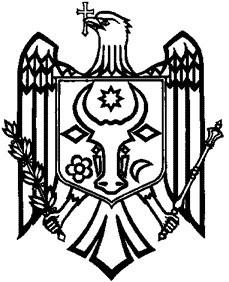 MINISTERUL SĂNĂTĂŢII, MUNCII ŞI PROTECTIEI SOCIALE  REPUBLICII ÎNTREPRINDEREA MUNICIPALĂ CENTRUL STOMATOLOGIC RAIONAL HÎNCEŞTIMD-3401, mun. Hînceşti, str. Mihalcea Hîncu, nr. 151, tel./fax: +373/269-23664MD-3401, mun. Hînceşti, str. Mihalcea Hîncu, nr. 151, tel./fax: +373/269-23664Nr. d/oDenumirea patologieiMaturiCopii1.Carie dentară25868132.Pulpite15965313.Periodontite 8153454.Gingivite 65365.Parodontite 94-6.Stomatite 17247.Alte afecţiuni ale mucoasei 7-8.Restaurări 269-9.Sigilări -45710.Detrataj 159-11.Periostite 1586012.Abcese 48413.Flegmone 5-14.Extraşi dinţi permanenţi21981615.Extraşi dinţi temporali-123416.Frenuloplastii -2317.Alte intervenţii chirurgicale 83-18.Sanaţi 32791339AnulSuma încasărilor MDLCreşterea financiară20151605351-201619013432989922017193693635593201822215792846432019248329826171920201990501492797AnulSuma încasărilor MDLCreşterea financiară20151074198-201611020772787920171227063124986201815208672938042019152733764702020154347816141